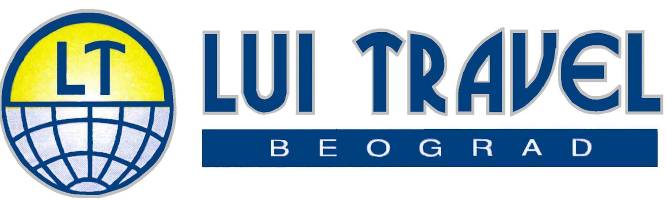 Licenca: OTP 23/2022 - Kategorija licence  A                                                                                                                                                                                          Sedište: Stevana Filipovića br. 115a; Poslovnica: Brankova br.23                                                                     www.luitravel.rs ; e-mail: luitravel@gmail.com                                           HALKIDIKI  2022                 Hanioti – Pefkohori     10 noći - PAKET ARANŽMAN    ( PREVOZ + SMEŠTAJ)HALKIDIKI  je poluostrvo koje se nalazi u severnom delu Egejskog mora, južno od Soluna, na površini od oko 3000 km². Poluostrvo je poznato po svom neobičnom obliku koji podseća na Posejdonov trozubac. Čine ga tri manja poluostrva ili prsta:  Kasandra, Sitonija i Atos (poznatiji kao Sveta Gora). Halkidiki je poznat po prelepim plažama i peščanim uvalama, kristalno čistoj vodi, kao i živopisnim primorskim mestima. Ceo region poseduje plavu zastavicu Mediterana za najčistije more. Provedite nezaboravan odmor na poluostrvu Kasandra u letovalištima Polihrono, Hanioti i Pefkohori - mestima gde su plaže peščane, a more besprekorno čisto, izrazito plave boje.Cene su iskazane u eurima PO OSOBI NA BAZI PAKET ARANŽMANA. LEGENDA:  S – studio; APP – apartman; DUP – duplex;                                                                                        AC *– korišćenje klime uračunato u cenu; AC – korišćenje klime nije uračunato u cenu.USLOVI PLAĆANJA:  Plaćanje je isključivo u dinarskoj protivvrednosti po srednjem  kursu  Narodne banke Srbije  na dan uplate.NAČIN PLAĆANJA: 40% od ukupne cene aranžmana prilikom rezervacije, a preostali iznos do pune cene aranžmana gotovinski najkasnije 15 dana pre početka aražmana, platnim i debitnim karticama, čekovima građana na šest mesečnih rata zaključno sa  (25.12.2022.) prilikom rezervacije deponovati čekove bez uvećanja cene aranžmana,administrativnom zabranom.U slučaju značajnih promena na monetarnom tržištu, nerealizovani deo cene aranžmana podleže  promeni.PROGRAM PUTOVANJA:  1. dan: Putovanje Beograd – duž autoputa – Halkidiki -  sastanak putnika nadogovorenom mestu pola sata pre predviđenog vremena polaska Polazak autobusa u dogovoreno vreme. Noćna vožnja sa kraćim usputnim odmorima; 2. dan – 11. dan: Halkidiki - dolazak u mesto odredišta, smeštaj, boravak u objektu na bazi izabrane usluge, noćenje; 12. dan: Halkidiki- napuštanje objekta, putovanje. Polazak autobusa u navedeno vreme u odnosu na informaciju našeg predstavnika. Vožnja sa kraćim usputnim odmorima;13. dan: Beograd - dolazak u Beograd, na mesto polaska. Očekivani dolazak u Beograd na mesto polaska oko 10 h (u zavisnosti od uslova i vanrednih dešavanja na putu i na graničnim prelazima)Polazak i dolazak autobusa: Datuma navedenog u tabeli. Povratak iz Halkidikija  pretposlednjeg dana aranžmana u navedeno vreme u odnosu na informaciju našeg predstavnika.Postoji mogućnost spajanja smena na našem prevozu ARANŽMAN OBUHVATA: Prevoz autobusom visoke turističke klase ( TV, VIDEO, DVD, AC, WC; visokopodni ili dabldeker ) na relaciji Beograd - Halkidiki - Beograd, boravak od 11 dana/10 noćenja/ sa uslugom najma u sobama, studijima ,troškove organizacije putovanja, usluge predstavnika agencije organizatora putovanja ili inopartnera. ARANŽMAN NE OBUHVATA: Individualne troškove,međunarodno putno zdravstveno osiguranje, usluge koje nisu predviđene programom i troškove fakultativnih izleta koji nisu sastavni deo programa putovanja i predstavljaju zaseban ugovor, zaključen sa organizatorom izleta - inostranom agencijom, održavanje higijene smeštajnih jedinica tokom boravka kao i sredstva za higijenu.    - boravišnu taksu u Grčkoj, koja se naplaćuje od 01.01.2018. dnevno po sobi: privatan smeštaj - 0.25€ do 1 € zavisi od kategorizacije smeštaja, hoteli 1*i 2* - 0.5€, hoteli 3* - 1,5 €, hoteli 4* - 3€, hoteli 5* - 4€. Plaćanje boravišne takse se vrši na recepciji hotela ili apartmana.VAŽNE NAPOMENE: Cena objekta pretežno zavisi od kvaliteta i lokacije. Putnici ulaze u očišćenu smeštajnu jedinicu, ali su u obavezi da tokom svog boravka sami vode računa o higijeni iste. Smeštajne jedinice nisu opremljene peškirima i sredstvima za higijenu. Pomoćni ležaj u svim objektima u Grčkoj je na sklapanje,drvene ili metalne konstrukcije ili fotelje na rasklapanje, manjih dimenzija, što može bitno pogoršati uslove smeštaja. Minimalni broj punoplatežnih osoba je određen brojem osnovnih ležaja u smeštajnoj jedinici. U slučaju promene broja korisnika u okviru ugovorene smeštajne jedinice (odustanka nekog od putnika iz ugovora), obavezna  je korekcija strukture smeštajne jedinice, a shodno tome i cene aranžmana po važećem cenovniku. Promena datuma putovanja, kao i promena smeštaja tretiraće se kao otkaz putovanja. Organizator putovanja ne garantuje spratnost, pogled, broj smeštajne jedinice, sedište u autobusu ukoliko to nije predviđeno cenovnikom i programom putovanja. Obaveza organizatora nije  da vrši prenos prtljaga od autobusa do smeštajnog objekta. U slučaju promene cena: goriva, putarina, parkinga, tunela, u odnosu na dan izlaska programa - cena je podložna promeni.Zbog nastale situacije virusa Covid-19 putnici su u obavezi da se sami informišu o pravilima i potrebnoj dokumentaciji o ulasku u Grčku.Za informacije date usmenim putem agencija ne snosi odgovornost .Validan je samo pisani program putovanja istaknut u prostorijama agencije.Organizator putovanja zadržava pravo promene programa putovanja usled nepredviđenih objektivnih okolnosti .POPUSTI: Dete od 0 do 8 godina u pratnji dve punoplatežne osobe plaća 75 €, ima mesto u autobusu, smeštaj u zajedničkom ležaju. Dete od 0 do 10 godina koje koristi pomoćni ležaj ostvaruje popust od 20% na cenu ugovorenog aranžmana po osobi, s tim što nominalni iznos zaduženja ne može biti manji od 95 €, osim za smene 27.05/06.06 – 14.09/24.09.2022., ima mesto u autobusu, smeštaj u pomoćnom ležaju. U  smeštajnoj jedinici samo jedno dete od  0 do 8 godina može da koristi zajednički ležaj. Dete bilo kog uzrasta koje koristi osnovni ležaj plaća punu cenu aranžmana. Odrasla osoba koja koristi pomoćni ležaj ostvaruje popust  od 15% na cenu ugovorenog aranžmana po osobi, s tim što nominalni iznos zaduženja ne može biti manji  od 85 €, osim za smene 27.05/06.06 – 14.09/24.09.2022.DOPLATE:S obzirom da ne postoje jednokrevetne smeštajne jedinice, ukoliko dvokrevetnu sobu ili studio koristi jedna osoba, doplata iznosi 70% na cenu ugovorenog aranžmana i ima jedno mesto u autobusu.Mogući polasci iz Novog Sada uz dopltau prevoza u iznosu od 15€ po osobi (mora da se naglasi prilikom rezervacije)OPIS SMEŠTAJNIH JEDINICA (slike smeštaja su dostupne u agenciji ili na web-stranici www.luitravel.rs)Vila Anthi se nalazi u širem centru Haniotija, oko 70m udaljena od plaže. Vila ima 1/2 i 1/3 studije u prizemlju, na prvom i drugom spratu. Svaki studio ima adekvatno opremljenu mini kuhinju, TWC, TV, AC i terasu. Studiji u prizemlju imaju dvorišni prostor u funkciji terase. Vila ima Wi-Fi, čije je korišćenje besplatno. Posteljina i peškiri za ličnu higijenu se menjaju na svakih 5 dana . Korišćenje klima uređaja je uračunato u cenu aranžmana. Vila Sofia se nalazi u širem centru Haniotija, oko 70m udaljena od plaže. Vila ima 1/2 i 1/3 studije raspoređene na prvom spratu ,kao i 1/3 i 1/4 apartmane raspoređene na I i II spratu. Svaki studio i apartman ima adekvatno opremljenu mini kuhinju, TWC, TV, AC i terasu. Vila ima Wi-Fi, čije je korišćenje besplatno. Posteljina se menja na 5 dana, vila nema peškire tako da svaki gost treba da ponese sopstvene peškire za ličnu upotrebu .  Korišćenje klima uređaja je uračunato u cenu aranžmana. Vila Triandafilos se nalazi u mirnom delu Haniotija na 350 m od plaže. Objekat je idealan za porodičan odmor poseduje 1/2 i 1/3 studije koji se nalaze u prizmelju, kao i prostrane 1/3 i 1/4 apartmane na I i II spratu . Svaki studio i apartman ima adekvatno opremljenu mini kuhinju, TWC, TV, AC i terasu. Vila ima Wi-Fi, čije je korišćenje besplatno. Posteljina se menja na 5 dana, vila nema peškire tako da svaki gost treba da ponese sopstvene peškire za ličnu upotrebu . Vila poseduje organičn broj parking mesta i prostrano dvorište .Korišćenje klima uređaja se doplaćuje na licu mesta.Vila Artos se nalazi u centru Pefkohorija, udaljena oko 150 m od plaže. Raspolaže 1/2 i 1/3 studijima koji se nalaze u prizemlju i na prvom spratu. Svaki studio u svom sastavu ima adekvatno opremljenu mini kuhinju, TWC, TV, AC i terasu. Vila ima Wi-Fi, čije je korišćenje besplatno. Posteljina se menja na 5 dana, vila nema peškire tako da svaki gost treba da ponese sopstvene peškire za ličnu upotrebu . Korišćenje klima uređaja se doplaćuje se na licu mesta.Napomena za sve vile na Halkidikiu : Agencija ne može garantovati brzinu interneta i nije odgovorna u slučaju slabog signala ili nestanka interneta usled tehničkih problema grčkih operatera.NAPOMENA ZA VIZNI REŽIM: Putnici koji nameravaju da putuju sa starom putnom ispravom - plavim pasošem u obavezi su da individualno pribave turističku vizu za Republiku Grčku (taksa iznosi 35 € i plaća se direktno u Konzulatu prilikom apliciranja). Molimo putnike da se blagovremeno informišu o potrebnoj dokumentaciji u Konzulatu Republike Grčke. Agencija ne snosi odgovornost u slučaju nedobijanja ili nerealizacije grčke vize i u tom slučaju smatra se da putnik odustaje od aranžmana i podleže troškovima otkaza prema čl.10 Opštih uslova putovanja agencije LUI TRAVEL. Putnici koji nisu državljani Republike Srbije u obavezi su da se sami upoznaju sa viznim režimom zemlje u koju putuju, kao i zemalja kroz koje prolaze.NAPOMENA: Preporučuje se putnicima, sa novim biometrijskim pasošima, da se o uslovima ulaska u zemlje EU ( potrebna novčana sredstva za boravak, zdravstveno osiguranje, potvrde o smeštaju...) informišu na sajtu Delegacije EU u Srbiji www.europa.rs ili u ambasadi ili konzulatu zemlje u koju putuju. Agencija ne snosi odgovornost u slučaju da pogranične vlasti onemoguće putniku ulazak na teritoriju EU.VAŽNO: U studije (sobe) se ulazi posle 14:00 h po lokalnom vremenu , a izlazi poslednjeg dana boravka u 9:00 h po lokalnom vremenu. Gosti ulaze u spremljen apartman ili studio, a dužni su da tokom boravka sami održavaju higijenu u istom.OPISI SMEŠTAJNIH JEDINICA SADRŽANI SU U DODATKU KOJI PRATI OVAJ CENOVNIK I SASTAVNI SU DEO PROGRAMA PUTOVANJA.    Aranžman je rađen na bazi od minimum 40 putnika, u suprotnom, krajnji rok za obaveštenje o otkazu aranžmana je 5 dana pre datuma polaskaUz ovaj program važe Opšti uslovi putovanja Agencije LUI TRAVEL Broj licence  OTP 23/2022 – Kategorija licence  A Garancija putovanja Globos osiguranje ado ,polisa osiguranja broj: IM-0008682Poslovnice: Beograd- Zeleni venac -  ul.Brankova br.23                                                     Za kilometar ispred svih…                                        Program broj 144/2022 od  21.04.2022.god.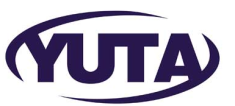 NAZIV VILE ARTOSARTOSANTHIANTHISOPHIA            SOPHIA            SOPHIA            SOPHIA            TRIANDAFILIOS          HaniotiTRIANDAFILIOS          HaniotiTRIANDAFILIOS          HaniotiTRIANDAFILIOS          HaniotiSTRUKTUREPefkohoriPefkohoriHaniotiHaniotiHaniotiHaniotiHaniotiHaniotiTRIANDAFILIOS          HaniotiTRIANDAFILIOS          HaniotiTRIANDAFILIOS          HaniotiTRIANDAFILIOS          HaniotiSTRUKTURES                     1/2                    TV - ACS                     1/3                      TV - ACS                       1/2                     TV - AC*S                       1/3                     TV - AC*S               1/2               TV – AC*S               1/3                TV – AC*APP               1/3                TV – AC*APP               1/4                TV – AC*S               1/2               TV - ACS               1/3               TV - ACAPP               1/3                TV - ACAPP               1/4                TV - ACBroj noćenja       termini10101010101010101010101027.05/08.06109891098910989999510989999506.06/18.0616914916914916914915913916914915513916.06/28.0618916919517919517918916919517918516926.06/08.0722919924919924919920918524519520518506.07/18.0727922928923928923924919928523524519916.07/28.0728922928923928923924919928523524519926.07/07.0828922928923928923924919928523524519905.08/17.0827920927922927923924919927522523519915.08/27.0824919926921926921922917926521522517925.08/06.0921917920918920918919916920518519516904.09/16.0916914917914917914915913917514515913914.09/26.0914912914912914912913912514912913912524.09/06.10119991199911999109991199910999